Membership Application to join the Friends of Kirkley HallMembership Application to join the Friends of Kirkley HallMembership Application to join the Friends of Kirkley HallMembership Application to join the Friends of Kirkley HallMembership Application to join the Friends of Kirkley HallMembership Application to join the Friends of Kirkley HallMembership Application to join the Friends of Kirkley HallI/We wish to join the Friends of Kirkley Hall and I/We enclose payment in respect of my/our membership.Subscriptions are £6 a year per Member. Ways to pay - please tick your chosen option                                                                Cheque made payable to “Friends of Kirkley Hall”(     )                                                                Standing Order – Bank Details for “Friends of Kirkley Hall”(     )                                                                Sort code 30-93-55                                                         Account Number 00998357Your details - please print clearlyName(s): ………………………………………………………………………………………………………………………………….   Address: …………………………………………………………………………………………………………………………………. Email address: ………………………………………………………………………………………………………………………..Post Code:…........................Mobile No: ……………………………………………………………………………………………………………………………..…...................................................................................................Signed: ……………………………………………………………………………………………………………………………………    …...........................Home No. (Inc STD)…......................................Could all Members please complete this form in full whichever method you use to pay yoursubscription,  as this will allow us to keep our database up to date.Please return your completed form to:Mrs Stella Cochrane, Membership Secretary, Friends of Kirkley Hall, 16 Wentworth Court, Ponteland,  Newcastle upon Tyne NE20 9PR.In accordance with the new Data Protection Act (UUGDPR) which came into force on 25th May 2018, we have to remind you that we hold the details you provide on this form on a database. This information is not released or shared outside of the Committee of the Friends of Kirkley Hall.We will use this information to send you Newsletters, Statutory Notices, AGM Agenda, Events Schedules and any other information required in order for us to fulfil our obligations to you, our Members.I agree to the Friends of Kirkley Hall holding the details that I have provided for the purpose of communicating with mePlease tick here (  ).Friends of Kirkley Hall, Northumberland College at Kirkley Hall, Ponteland, NE20 0AQ              www.friendsofkirkleyhall.orgRegistered Charity Number 1055903                                                                 Patron: His Grace the Duke of Northumberland.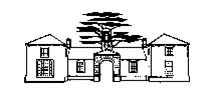 